Resoluciones #081 - #086Resoluciones #081 - #086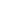 